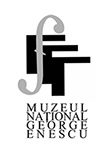 CONCERT DE CANÇONS CATALANES I ROMANESESPalatul Cantacuzino – Muzeul Național „George Enescu” Calea Victoriei, 141 – Bucarest Dijous 4 de juliol, a les 21h PROGRAMA*Intèrprets:Simona Jidveanu, sopranoLavinia Coman, piano*Concert ofert en ocasió del XVIII Col·loqui Internacionalde Llengua i Literatura Catalanes*Adreça al mapa del Palau Cantacuzino Entrada  lliure * Aforament limitatDurada aproximada, una hora * Es prega puntualitatEnric MoreraEduard ToldràEnric GranadosFrederic MompouGeorge EnescuNicolae ComanNicolae ComanNicolae ComanClavell del balcóFesteigElegia eternaDamunt de tu només les florsSept chansons de Clément MarotCântec de zoriRugăciuneCântec